§480-G.  Periodic review of delegated authorityIf the board finds that a municipality has failed to satisfy one or more of the criteria listed in section 480‑F, the board shall notify the municipality accordingly and make recommendations through which it may establish compliance.  The municipality may then submit a modified application for approval.  [PL 1987, c. 809, §2 (NEW).]If, at any time, the board determines that a municipality may be failing to exercise its permit- granting authority in accordance with its approval procedures or the purposes of this article, the board shall notify the municipality of the specific alleged deficiencies and shall order a public hearing of which adequate public notice shall be given to be held in the municipality to solicit public or official comment on the alleged deficiencies.  Following the hearing, if the board finds such deficiencies, the board shall revoke the municipality's permit-granting authority.  The municipality may reapply for authority at any time.  [PL 1987, c. 809, §2 (NEW).]SECTION HISTORYPL 1987, c. 809, §2 (NEW). The State of Maine claims a copyright in its codified statutes. If you intend to republish this material, we require that you include the following disclaimer in your publication:All copyrights and other rights to statutory text are reserved by the State of Maine. The text included in this publication reflects changes made through the First Regular and First Special Session of the 131st Maine Legislature and is current through November 1, 2023
                    . The text is subject to change without notice. It is a version that has not been officially certified by the Secretary of State. Refer to the Maine Revised Statutes Annotated and supplements for certified text.
                The Office of the Revisor of Statutes also requests that you send us one copy of any statutory publication you may produce. Our goal is not to restrict publishing activity, but to keep track of who is publishing what, to identify any needless duplication and to preserve the State's copyright rights.PLEASE NOTE: The Revisor's Office cannot perform research for or provide legal advice or interpretation of Maine law to the public. If you need legal assistance, please contact a qualified attorney.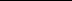 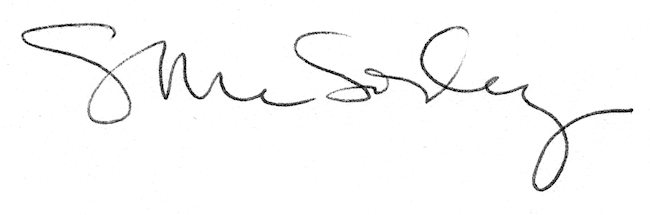 